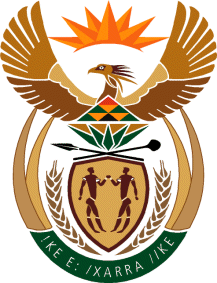 MINISTRY FOR HUMAN SETTLEMENTSREPUBLIC OF SOUTH AFRICANATIONAL ASSEMBLYQUESTION FOR WRITTEN REPLYQUESTION NO.: 2574DATE OF PUBLICATION: 1 SEPTEMBER 2017Ms M O Mokause (EFF) to ask the Minister of Human Settlements:When are the application dates (a) opening and (b) closing for the board positions of all entities and councils reporting to her?									    NW2878EREPLY:I responded to a similar question from the Honourable Member on 30 June 2017 and indicated the terms of the Boards and Councils reporting to me. Please find enclosed a copy of the reply for ease of reference. Currently, there are no new advertisements out for filling of any positions in Boards and Councils in my portfolio.  